Opis przedmiotu zamówienia Sprzedaż energii elektrycznej do Punktu Techniczno – Eksploatacyjnego Spółki „Koleje Małopolskie” Sp. z o.o. zlokalizowanego przy ul. Doktora Twardego 6 w Krakowie 
na okres 24-miesięcy od 01.01.2024 r. do 31.12.2025 r.Przedmiotem zamówienia jest: dostawa energii elektrycznej dla spółki „Koleje Małopolskie” 
Sp. z o.o. do przyłączy Zamawiającego na okres od 01.01.2024 r. do 31.12.2025 r., tj. na okres 24 miesięcy. Dostawa odbywać się będzie na warunkach określonych przepisami ustawy z dnia 10 kwietnia 1997 r. Prawo energetyczne tj. z dnia 19 maja 2022 r. (Dz.U. z 2022 r. poz. 1385), zwanej dalej Prawem energetycznym, wydanych na jej podstawie obowiązujących rozporządzeń, zgodnie 
z zasadami określonymi w koncesjach, postanowieniach Umowy dostawcy. Standardy jakościowe dotyczące przedmiotu zamówienia zawarte zostały w Rozporządzeniu Ministra Klimatu i Środowiska w sprawie szczegółowych warunków funkcjonowania systemu elektroenergetycznego z dnia 22 marca 2023 r. (Dz.U. z 2023 r. poz. 819).Ilość energii elektrycznej jest szacunkowym zapotrzebowaniem Zamawiającego i wynosi łącznie: 720 000 kWh (720 MWh).Przewidywana do dostarczenia ilość energii w okresie trwania umowy w grupach taryfowych: Zwiększenie punktów poboru lub zmiana grupy taryfowej możliwe jest jedynie w obrębie grup   
 taryfowych, wymienionych w OPZ oraz wycenionych w Formularzu Ofertowym Wykonawcy.Wskazana ilość energii elektrycznej nie stanowi zobowiązania Zamawiającego do jej zużycia 
i zakupu. Wykorzystanie energii elektrycznej na niższym poziomie nie może stanowić podstawy do zgłaszania jakichkolwiek roszczeń.Wykonawca w razie potrzeby, będzie zobowiązany do reprezentowania Zamawiającego przed Operatorem Systemu Dystrybucyjnego w sprawach związanych ze zmianą sprzedawcy energii elektrycznej.Wykonawca zobowiązany będzie ponadto do:1) Sprzedaży energii elektrycznej z zachowaniem obowiązujących standardów jakościowych,Przyjmowania od Zamawiającego, w uzgodnionym czasie, zgłoszeń i reklamacji, dotyczących dostarczenia energii elektrycznej;Udostępniania informacji o danych pomiarowo-rozliczeniowych energii elektrycznej pobranej przez Zamawiającego w poszczególnych PPE otrzymanych od OSD;Pełnienia funkcji podmiotu odpowiedzialnego za bilansowanie handlowe w zakresie sprzedaży energii elektrycznej sprzedawanej w ramach tej umowy;sprzedaży energii elektrycznej w cenach ofertowych do nowych PPE dla wskazanego 
w Umowie obiektu Zamawiającego.Warunki realizacji zamówienia:Warunki realizacji zamówienia są zawarte w Istotnych postanowieniach umowy stanowiących załącznik nr 5 do SWZ. Zamawiający dopuszcza możliwość zawarcia umowy na wzorach stosowanych przez Wykonawcę, z zastrzeżeniem ujęcia warunków zawartych w Istotnych postanowieniach umowy Zamawiającego. W razie sprzeczności z zapisami wzorów umów stosowanych przez Wykonawców pierwszeństwo mają zapisy Istotnych postanowień umowy Zamawiającego.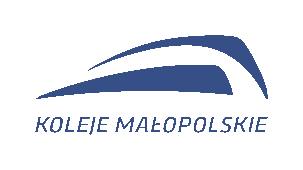 Załącznik nr 2Umowa nr CRU/DI/….…/2023Opis przedmiotu zamówieniaOpis przedmiotu zamówieniaL.p.TaryfaSzacowane zużycie energii 
w okresie umowy w strefie I [MWh]Szacowane zużycie energii 
 w okresie umowy w strefie Il [MWh]1  C22aSzczyt             144  Poza                     576 